Приложение 4Принята в содержании Основной образовательной программы дошкольного образования МБДОУ д/с № 8 педагогическим советом, протокол № 1 от 30.08.2017 г.Утверждена приказом от30.08.2017 г. № 158РАБОЧАЯ ПРОГРАММАвоспитателей по реализации основной образовательной программы дошкольного образования общеразвивающей группы старшего(6-7 лет)возрастана 2017 - .Белгород 2017СОДЕРЖАНИЕЦЕЛЕВОЙ РАЗДЕЛПояснительная запискаРабочая программа (далее - программа) обеспечивает разностороннее развитие детей в возрасте от 6 до 7 лет с учетом их возрастных и индивидуальных особенностей по основным направлениям (далее - образовательные области) - физическому, социально-коммуникативному, познавательному, речевому и художественно-эстетическому развитию. Программа обеспечивает достижение воспитанниками готовности к школе.Рабочая программа разработана на основании следующего нормативно - правового обеспечения:Федеральный закон от 29 декабря . № 273-ФЗ «Об образовании в Российской Федерации»;«Федеральный государственный образовательный стандарт дошкольного образования» (приказ Министерства образования и науки Российской Федерации от 17 октября . № 1155);Приказ Министерства образования и науки Российской Федерации от 30 августа 2013 года № 1014 «Об утверждении порядка организации и осуществления образовательной деятельности по основным общеобразовательным программам - образовательным программам дошкольного образования»;Постановление Главного государственного санитарного врача Российской Федерации от 15 мая . N . Москва "Об утверждении СанПиН 2.4.1.3049-13 «Санитарно - эпидемиологические требования к устройству, содержанию и организации режима работы дошкольных образовательных организаций»;Постановление Правительства Белгородской области от 28.10.2013 № 431-пп «Об утверждении Стратегии развития дошкольного, общего и дополнительного образования Белгородской области на 2013 - 2020 годы».Программа включает три основных раздела:	целевой,содержательный и организационный.Содержание	Программы соответствует основным	положениямвозрастной психологии и дошкольной педагогики и выстроено по принципу развивающего образования, целью которого является развитие ребенка и обеспечивает единство воспитательных, развивающих и обучающих целей и задач.Рабочая	программа определяет содержание иорганизацию образовательного процесса для дошкольников от 6 до 7 лет.Программа направлена на формирование общей культуры, укрепление физического и психического здоровья ребенка, формирование основ безопасного поведения, двигательной и гигиенической культуры, а также обеспечивает социальную успешность детей.При реализации рабочей программы большое значение имеет:забота о здоровье, эмоциональном благополучии каждого ребенка;создание в группе атмосферы гуманного и доброжелательного отношения ко всем воспитанникам;максимальное использование разнообразных видов детской деятельности; их интеграция в целях повышения эффективности образовательной деятельности;креативность (творческая организация) процесса воспитания и обучения;вариативность использования образовательного материала, позволяющая развивать творчество в соответствии с интересами и наклонностями каждого ребенка;уважительное отношение к результатам детского творчества;обеспечение развития ребенка в процессе воспитания и обучения; • обеспечение участия семьи в жизни группы и дошкольного учреждения в целом;Рабочая программа ориентирована на активное освоение детьми от 6 до 7 лет разнообразных умений (игровых, коммуникативных, художественно - изобразительных и трудовых) и соответствует принципу развивающего обучения, целью которого является развитие ребенка через осознание своих потребностей, возможностей и способностей.Решение программных образовательных задач осуществляется в ходе режимных моментов, в рамках непосредственно образовательной деятельности, в разных формах совместной деятельности взрослых и детей, а также в самостоятельной деятельности детей.Обучение детей строится как увлекательная проблемно-игровая деятельность. В большей степени, развивающие и образовательные ситуации, проводятся по подгруппам и имеют интегративный характер, особое место уделяется организации условий для самостоятельной деятельности детей по их выбору и интересам.Построение педагогического процесса при реализации рабочей программы предполагает использование наглядно-практических методов испособов организации деятельности: наблюдений, элементарных опытов, экспериментирования, игровых проблемных ситуаций.В основе Рабочей программы лежит комплексно-тематический принцип планирования с ведущей игровой деятельностью, в основу которого положена идея интеграции содержания образовательных областей, объединенных общей темой, т.к. интегрированный подход дает возможность развивать в единстве познавательную, эмоциональную и практическую сферы личности детей.Характеристика особенностей развития детей 6-7 летРебенок на пороге школы (6-7 лет) обладает устойчивыми социально- нравственными чувства и эмоциями, высоким самосознанием и осуществляет себя как субъект деятельности и поведения.Мотивационная сфера дошкольников 6—7 лет расширяется за счёт развития таких социальных мотивов, как познавательные, просоциальные (побуждающие делать добро), самореализации. Поведение ребёнка начинает регулироваться также его представлениями о том, что хорошо и что плохо. С развитием морально-нравственных представлений напрямую связана и возможность эмоционально оценивать свои поступки. Ребёнок испытывает чувство удовлетворения, радости, когда поступает правильно, хорошо, и смущение, неловкость, когда нарушает правила, поступает плохо. Общая самооценка детей представляет собой глобальное, положительное недифференцированное отношение к себе, формирующееся под влиянием эмоционального отношения со стороны взрослых.К концу дошкольного возраста происходят существенные изменения в эмоциональной сфере. С одной стороны, у детей этого возраста более богатая эмоциональная жизнь, их эмоции глубоки и разнообразны по содержанию. С другой стороны, они более сдержанны и избирательны в эмоциональных проявлениях. К концу дошкольного возраста у них формируются обобщённые эмоциональные представления, что позволяет им предвосхищать последствия своих действий. Это существенно влияет на эффективность произвольной регуляции поведения — ребёнок может не только отказаться от нежелательных действий или хорошо себя вести, но и выполнять неинтересное задание, если будет понимать, что полученные результаты принесут кому-то пользу, радость и т. п. Благодаря таким изменениям в эмоциональной сфере поведение дошкольника становитсяменее ситуативным и чаще выстраивается с учётом интересов и потребностей других людей.Сложнее и богаче по содержанию становится общение ребёнка со взрослым. Дошкольник внимательно слушает рассказы родителей о том, что у них произошло на работе, живо интересуется тем, как они познакомились, при встрече с незнакомыми людьми часто спрашивает, где они живут, есть ли у них дети, кем они работают и т. п. Большую значимость для детей 6—7 лет приобретает общение между собой. Их избирательные отношения становятся устойчивыми, именно в этот период зарождается детская дружба. Дети продолжают активно сотрудничать, вместе с тем у них наблюдаются и конкурентные отношения — в общении и взаимодействии они стремятся в первую очередь проявить себя, привлечь внимание других к себе. Однако у них есть все возможностиб придать такому соперничеству продуктивный и конструктивный характер и избегать негативных форм поведения.К семи годам дети определяют перспективы взросления в соответствии с гендерной ролью, проявляют стремление к усвоению определённых способов поведения, ориентированных на выполнение будущих социальных ролей.К 6—7 годам ребёнок уверенно владеет культурой самообслуживания и культурой здоровья.В играх дети 6—7 лет способны отражать достаточно сложные социальные события — рождение ребёнка, свадьба, праздник, война и др. В игре может быть несколько центров, в каждом из которых отражается та или иная сюжетная линия. Дети этого возраста могут по ходу игры брать на себя две роли, переходя от исполнения одной к исполнению другой. Они могут вступать во взаимодействие с несколькими партнёрами по игре, исполняя как главную, так и подчинённую роль.Продолжается дальнейшее развитие моторики ребёнка, наращивание и самостоятельное использование двигательного опыта. Расширяются представления о самом себе, своих физических возможностях, физическом облике. Совершенствуются ходьба, бег, шаги становятся равномерными, увеличивается их длина, появляется гармония в движениях рук и ног. Ребёнок способен быстро перемещаться, ходить и бегать, держать правильную осанку. По собственной инициативе дети могут организовывать подвижные игры и простейшие соревнования сверстниками.В возрасте 6—7 лет происходит расширение и углубление представлений детей о форме, цвете, величине предметов. Ребёнок уже целенаправленно, последовательно обследует внешние особенности предметов. При этом он ориентируется не на единичные признаки, а на весь комплекс (цвет, форма, величина и др.). К концу дошкольного возраста существенно увеличивается устойчивость непроизвольного внимания, что приводит к меньшей отвлекаемости детей. Сосредоточенность и длительность деятельности ребёнка зависит от её привлекательности для него. Внимание мальчиков менее устойчиво.В 6—7 лет у детей увеличивается объём памяти, что позволяет им непроизвольно запоминать достаточно большой объём информации. Девочек отличает больший объём и устойчивость памяти.Воображение детей данного возраста становится, с одной стороны, богаче и оригинальнее, а с другой — более логичным и последовательным, оно уже не похоже на стихийное фантазирование детей младших возрастов. Несмотря на то, что увиденное или услышанное порой преобразуется детьми до неузнаваемости, в конечных продуктах их воображения чётче прослеживаются объективные закономерности действительности. Так, например, даже в самых фантастических рассказах дети стараются установить причинно-следственные связи, в самых фантастических рисунках — передать перспективу. При придумывании сюжета игры, темы рисунка, историй и т. п. дети 6—7 лет не только удерживают первоначальный замысел, но могут обдумывать его до начала деятельности.В этом возрасте продолжается развитие наглядно-образного мышления, которое позволяет ребёнку решать более сложные задачи с использованием обобщённых наглядных средств (схем, чертежей и пр.) и обобщённых представлений о свойствах различных предметов и явлений. Действия наглядно- образного мышления (например, при нахождении выхода из нарисованного лабиринта) ребёнок этого возраста, как правило, совершает уже в уме, не прибегая к практическим предметным действиям даже в случаях затруднений. Возможность успешно совершать действия сериации и классификации во многом связана с тем, что на седьмом году жизни в процесс мышления всё более активно включается речь. Использование ребёнком (вслед за взрослым) слова для обозначения существенных признаков предметов и явлений приводит к появлению первых понятий.Речевые умения детей позволяют полноценно общаться с разным контингентом людей (взрослыми и сверстниками, знакомыми инезнакомыми). Дети не только правильно произносят, но и хорошо различают фонемы (звуки) и слова.Овладение морфологической системой языка позволяет им успешно образовывать достаточно сложные грамматические формы существительных, прилагательных, глаголов. В своей речи старший дошкольник всё чаще использует сложные предложения (с сочинительными и подчинительными связями). В 6—7 лет увеличивается словарный запас. В процессе диалога ребёнок старается исчерпывающе ответить на вопросы, сам задаёт вопросы, понятные собеседнику, согласует свои реплики с репликами других. Активно развивается и другая форма речи — монологическая. Дети могут последовательно и связно пересказывать или рассказывать. Важнейшим итогом развития речи на протяжении всего дошкольного детства является то, что к концу этого периода речь становится подлинным средством как общения, так и познавательной деятельности, а также планирования и регуляции поведения. К концу дошкольного детства ребёнок формируется как будущий самостоятельный читатель. Тяга к книге, её содержательной, эстетической и формальной сторонам — важнейший итог развития дошкольника-читателя.Музыкально-художественная деятельность характеризуется большой самостоятельностью. Развитие познавательных интересов приводит к стремлению получить знания о видах и жанрах искусства (история создания музыкальных шедевров, жизнь и творчество композиторов и исполнителей). Дошкольники начинают проявлять интерес к посещению театров, понимать ценность произведений музыкального искусства.В продуктивной деятельности дети знают, что хотят изобразить,и могут целенаправленно следовать к своей цели, преодолевая препятствия и не отказываясь от своего замысла, который теперь становится опережающим. Они способны изображать всё, что вызывает у них интерес. Созданные изображения становятся похожи на реальный предмет, узнаваемы и включают множество деталей. Совершенствуется и усложняется техника рисования, лепки, аппликации.Дети способны конструировать по схеме, фотографиям, заданным условиям, собственному замыслу постройки из разнообразного строительного материала, дополняя их архитектурными деталями; делать игрушки путём складывания бумаги в разных направлениях; создавать фигурки людей, животных, героев литературных произведений из природного материала. Наиболее важным достижением детей в данной образовательной области является овладение композицией.СОДЕРЖАТЕЛЬНЫЙ РАЗДЕЛОписание образовательной деятельности в соответствии с направлениями развития ребенкаОбразовательная деятельность организуется в соответствии с направлениями развития ребенка, представленными в пяти образовательных областях: социально - коммуникативное развитие, познавательное развитие, речевое развитие, художественно - эстетическое и физическое развитие.Социально-коммуникативное развитие направлено на усвоение норм и ценностей, принятых в обществе, включая моральные и нравственные ценности; развитие общения и взаимодействия ребёнка с взрослыми и сверстниками; становление самостоятельности, целенаправленности и саморегуляции собственных действий; развитие социального и эмоционального интеллекта, эмоциональной отзывчивости, сопереживания, формирование готовности к совместной деятельности со сверстниками, формирование уважительного отношения и чувства принадлежности к своей семье и к сообществу детей и взрослых в Организации; формирование позитивных установок к различным видам труда и творчества; формирование основ безопасного поведения в быту, социуме, природе.Познавательное развитие предполагает развитие интересов детей, любознательности и познавательной мотивации; формирование познавательных действий, становление сознания; развитие воображения, творческой активности; формирование первичных представлений о себе, других людях, объектах окружающего мира, о свойствах и отношения объектов окружающего мира (форме, цвете, размере, материале, звучании, ритме, темпе, количестве, числе, части и целом, пространстве и времени движении и покое, причинах и следствиях и др.), о малой родине и Отечестве представлений о социокультурных ценностях нашего народа, о традициях и праздниках, о планете Земля как общем доме людей, об особенностях её природы, многообразии стран и народов мира.Речевое развитие включает владение речью как средством общения икультуры; обогащение активного словаря; развитие связной, грамматически правильной диалогической и монологической речи; развитие речевого творчества; развитие звуковой и интонационной культуры речи,фонематического слуха; знакомство с книжной культурой, детской литературой, понимание на слух текстов различных жанров детскойМуниципальное бюджетное дошкольное образовательное учреждение детский сад комбинированного вида №8 г. Белгорода литературы; формирование звуковой аналитико-синтетической активности как предпосылки обучения грамоте.Художественно-эстетическое развитие предполагает развитие предпосылок ценностно-смыслового восприятия и понимания произведенийискусства (словесного, музыкального, изобразительного), мира природы;становление эстетического отношения к окружающему миру; формированиеэлементарных представлений о видах искусства; восприятие музыки, художественной литературы, фольклора; стимулирование сопереживания персонажам художественных произведений; реализацию самостоятельной творческой деятельности детей (изобразительной, конструктивно- модельной,музыкальной, и др.).Физическое развитие включает приобретение опыта в следующих видах деятельности детей: двигательной, в том числе связанной с выполнением упражнений, направленных на развитие таких физических качеств, как координация и гибкость; способствующих правильному формированию опорно-двигательной системы организма, развитию равновесия, координации движения, крупной и мелкой моторики обеих рук, а также с правильным, не наносящем ущерба организму, выполнением основных движений (ходьба, бег, мягкие прыжки, повороты в обе стороны), формирование начальных представлений о некоторых видах спорта, овладение подвижными играми с правилами; становление целенаправленности и саморегуляции в двигательной сфере; становление ценностей здорового образа жизни, овладение его элементарными нормами и правилами (в питании, двигательном режиме, закаливании, при формировании полезных привычек и др.).2.2.Образовательная область «Социально-коммуникативноеразвитие»Социально-коммуникативное развитие направлено на усвоение норм и ценностей, принятых в обществе, включая моральные и нравственные ценности; развитие общения и взаимодействия ребёнка с взрослыми и сверстниками; становление самостоятельности, целенаправленности и саморегуляции собственных действий; развитие социального и эмоционального интеллекта, эмоциональной отзывчивости, сопереживания, формирование готовности к совместной деятельности со сверстниками, формирование уважительного отношения и чувства принадлежности к своей семье и к сообществу детей и взрослых в Организации; формирование позитивных установок к различным видам труда и  творчества; формирование основ безопасного поведения в быту, социуме, природе.Дошкольник входит в мир социальных отношенийЗадачи образовательной деятельности:Развивать гуманистическую направленность поведения: социальные чувства, эмоциональную отзывчивость, доброжелательность.Воспитывать привычки культурного поведения и общения с людьми, основы этикета, правила поведения в общественных местах.Обогащать опыт сотрудничества, дружеских взаимоотношений со сверстниками и взаимодействия с взрослыми.Развивать начала социальной активности, желания на правах старших участвовать в жизни детского сада: заботиться о малышах, участвовать в оформлении детского сада к праздникам и пр.Способствовать формированию положительной самооценки, уверенности в себе, осознание роста своих достижений, чувства собственного достоинства, стремления стать школьником.Воспитывать любовь к своей семье, детскому саду, к родному городу, стране.Содержание образовательной деятельностиЭмоции. Различение и называние широкого круга эмоций (радость, грусть, любовь, удивление, страх, нежность, печаль, злость, восхищение).Представление о богатстве эмоционального мира человека, средствах внешнего выражения эмоций (мимика, пантомимика, интонации голоса, движения, позы). Понимание созвучности эмоциональных переживаний с природой, музыкой, поэзией.Разнообразие форм и способов проявления эмоциональной отзывчивости и сопереживания.Отражение эмоций в театрализованной деятельности, в рисовании, играх.Взаимоотношения и сотрудничество. Мы самые старшие в детском саду.Представления о нравственных качествах людей, их проявлении в поступках и взаимоотношениях (доброта, справедливость, ответственность, уважение, честность, чувство собственного достоинства). Муниципальное бюджетное дошкольное образовательное учреждение детский сад комбинированного вида №8 г. БелгородаОценка поступков с позиции норм и правил. Жизнь человека как ценность. Представления о дружбе, о качествах и поступках настоящих друзей.Развитие у детей чувства «единой семьи» в детском саду, интереса к сверстнику, желания лучше узнать личностные особенности друг друга. Освоение при поддержке воспитателя организационных умений: определять общий замысел, планировать работу, уметь договориться о распределении обязанностей в небольшой подгруппе, распределять роли, материалы, согласовывать свои действия со сверстниками, оценивать результат и взаимоотношения «Играли дружно, и получился красивый дворец».Умение использовать разные способы и приемы справедливого распределения ролей, игровых материалов (считалки, жеребьевка, очередность, предварительная договоренность).Готовность помогать тому, кому трудно, поделиться своими знаниями и умениями, научить, проявлять справедливость.Приучение самостоятельно соблюдать установленный порядок поведения в группе, регулировать свою активность: учитывать права других детей, соблюдать очередность, проявлять терпение, не вступать в ссоры, не перекладывать свою работу на других детей, проявлять настойчивость.Представление о том, что шестилетки — самые старшие среди детей в детском саду, они показывают другим хороший пример, заботятся о малышах, помогают взрослым, готовятся к школе.Правила культуры поведения, общения со взрослыми и сверстникамиДальнейшее освоение правил культуры общения со взрослыми и детьми (сверстники и малыши), норм этикета (культура поведения за столом, поведение в гостях, культурные нормы разговора и пр.).Правила поведения в общественных местах, правила уличного движения. Представления, конкретные формы проявления уважения к старшим, заботливого отношения к пожилым людям, людям с ограниченными возможностями.СемьяАктивное проявление добрых чувств по отношению к родителям, близким родственникам, членам семьи.Представления о семейных и родственных отношениях, некоторые сведения о родословной семьи. Досуг семьи, взаимные чувства, правила общения в семье, семейный бюджет, значимые и памятные события.Гордость своей семьей, умение выразить близким свою любовь, внимание, готовность помочь.Интерес детей к школьным годам родителей, желание общаться в семье на школьную тему.Знание стихов, песен о школе, школьниках.ШколаПредставления о школе, школьниках, учителе; стремление к школьному обучению, к познанию, освоению чтения, письма. Расширение представлений детей роли школы в жизни людей, о том, что школа открывает человеку окно в удивительный мир знаний, что люди разных профессий (врачи, писатели, создатели космических кораблей и пр.) учились в школе.Результаты образовательной деятельностиПоведение ребенка положительно направлено. Ребенок хорошо ориентирован в правилах культуры поведения, охотно выполняет их.Доброжелательно настроен по отношению к взрослым и сверстникам, вступает в общение, в совместную деятельность, стремится к взаимопониманию, случае затруднений апеллирует к правилам.Имеет представления о нравственных качествах людей, оценивает поступки с позиции известных правил и норм.Внимателен к эмоциональному и физическому состоянию людей, хорошо различает разные эмоции, проявляет участие и заботу о близких и сверстниках;Имеет близких друзей (друга), с удовольствием общается, участвует в общих делах, обсуждает события, делится своими мыслями, переживаниями.Имеет представления о школе, стремится к своему будущему положению школьника, проявляет уверенность в себе, положительную самооценку, чувство собственного достоинства.Развиваем ценностное отношение к труду Задачи образовательной деятельностиФормировать представление о труде как ценности общества, основы достойной и благополучной жизни страны, семьи и каждого человека, о разнообразии и взаимосвязи видов труда и профессийФормировать первоосновы экономического образа мышления, осознания материальных возможностей родителей, ограниченности ресурсов (продукты питания, вода, электричество и пр.) в современном мире;Развивать интерес и самостоятельность детей в разных видах доступного труда, умение включаться в реальные трудовые связи со взрослыми и сверстниками через дежурство, выполнение трудовых поручений, ручной труд и пр.Обеспечивать освоение умений сотрудничества в совместном труде, элементарного планирования, взаимодействия с партнерами, оценки результатов труда.Воспитывать ответственность, добросовестность, стремление к участию в труде взрослых, оказанию посильной помощи. Содержание образовательной деятельностиТруд взрослых и рукотворный мир Знания о многообразии профессий в современном мире, о содержании профессионального труда в соответствии с общей структурой трудового процесса: цель и мотив, материалы и предметы труда, инструменты и оборудование, набор трудовых действий, результат.Представления о личностных качествах представителей разных профессий. (пожарные, военные- люди смелые и отважные, они должны быстро принимать решения, от которых часто зависит жизнь людей).Постепенно вводить детей в мир экономических отношений, совместно с родителями формировать у детей разумные потребности на основе соотношения желаний и возможностей семьи. Представление о деньгах, реальной стоимости и цене отдельных продуктов питания, игрушек, детских книг. Культура потребления: бережное отношение к воде, электричеству, продуктам питания, одежде, обуви, жилищу.Самообслуживание и детский труд. Расширение круга обязанностей детей в самообслуживании и хозяйственно-бытовом труде (Привычное самостоятельное и аккуратное выполнение культурно-гигиенических навыков, освоение приемов чистки одежды и обуви; участие в наведении порядка в группе и на участке детского сада, помощь родителям в уборке квартиры и мытье чайной посуды и пр.). Развитие ответственности за выполнение трудовых поручений.Развитие взаимодействия со сверстниками в процессе самостоятельного выполнения обязанностей дежурных по столовой, уголку природы, подготовке к занятиям. Освоение способов распределения коллективной работы, планирования деятельности, распределения обязанностей по способу общего и совместного труда. Под контролем взрослого освоение обращения с инструментами (иглами, ножницами, пилами, ножами и пр.) и бытовой техникой (пылесос, миксер). В ручном труде и конструировании при поддержке взрослого самостоятельная постановка цели, планирование замысла, осуществление процесса труда, оценка результата, бережное обращение с инструментами, соблюдение порядка на рабочем месте. Развитие инициативы и творчества в ручном труде.Результаты образовательной деятельностиРебенок проявляет познавательный интерес к профессиям, предметному миру, созданному человеком.Отражает представления о труде взрослых в играх, рисунках, конструировании.Проявляет самостоятельность и инициативу в труде, способен принять цель от взрослого или поставить цель самостоятельно, осуществить процесс, получить результат и оценить его.Самостоятелен и ответственен в самообслуживании, охотно участвует в совместном труде со сверстниками, заинтересован в получении хорошего результата.Добросовестно выполняет трудовые поручения в детском саду и в семье. Формирование основ безопасного поведения в быту, социуме, природеЗадачи образовательной деятельностиПродолжать формировать представления об опасных для человека ситуациях в быту, в природе и способах правильного поведения; о правилах безопасности дорожного движения в качестве пешехода и пассажира транспортного средства.Воспитывать осторожное и осмотрительное отношение к потенциально опасным для человека ситуациям в общении, в быту, на улице, в природе. Содержание образовательной деятельности Обогащение и закрепление правил и способов безопасного поведения в быту, природе, на улице, в городе, в общении с незнакомыми людьми. Освоение правил безопасного обращения с электроприборами. Представления о приемах элементарной первой помощи при травмах, ушибах, признаках недомогания. Правила обращения за помощью в опасных ситуациях, номера телефона вызова экстренной помощи (скорая медицинская помощь, пожар, полиция). Соблюдение правила безопасной организации индивидуальной и совместной деятельности, подвижных игр, спортивных развлечений.Результаты образовательной деятельностиРебенок имеет представление о безопасном поведении, как вести себя в потенциально опасных ситуациях в быту, на улице, в природе.Знает, как позвать на помощь, обратиться за помощью к взрослому; знаетсвой адрес, имена родителей, их контактную информацию;Избегает контактов с незнакомыми людьми на улице;Проявляет осторожность при встрече с незнакомыми животными, ядовитыми растениями, грибами. Внимателен к соблюдению правил поведения на улице, умеет ориентироваться на сигналы светофора.Формы организации образовательной деятельности по реализации ОО«Социально-коммуникативное развитие»: экскурсии, игры с правилами, творческие игры, беседы, досуги, праздники и развлечения, игровые проблемные	ситуации, заучивание стихов,	слушание иобсуждение художественных произведений, обсуждение мультфильмов и телепередач, изготовление сувениров и подарков, викторины, реализация проектов.Индивидуальные и коллективные поручения, дежурства и коллективный труд.Наблюдение за трудом людей различных профессий, общение с ними в процессе труда.Рассматривание альбома «Люди нашего города» (спортсмены, художники, Глава города и др.).Чтение художественной литературы о подвигах и испытаниях людей героических профессий: Е. Бабинцев «Приключения Пети Крючкина», С.Маршак «Рассказ о неизвестном герое», С.МаршакМуниципальное бюджетное дошкольное образовательное учреждение детский сад комбинированного вида №8 г. Белгорода «Ледяной остров», И. Туричин «Человек заболел», С.Маршак «Летчики» и другие.Беседы с детьми: «Труд художника», «Труд библиотекаря»,«Профессия - учитель», «Профессия - пожарный», «Его именем названа улица нашего города», «Их именами гордится наш город», «Кем быть?», «Как я летал на самолете»Встречи с интересными людьми города: спортсменами, художниками,музыкантами.1 Организация мини - музея «Книжная ярмарка» (история книги).Беседы и ситуативные разговоры об источниках опасности для человека, развивающие игры.Образовательная область «Познавательное развитие»Познавательное развитие предполагает развитие интересов детей, любознательности и познавательной мотивации; формирование познавательных действий, становление сознания; развитие воображения и творческой активности; формирование первичных представлений о себе, других людях, объектах окружающего мира, о свойствах и отношениях объектов окружающего мира (форме, цвете, размере, материале, звучании, ритме, темпе, количестве, числе, части и целом, пространстве и времени, движении и покое, причинах и следствиях и др.), о малой родине и Отечестве, представлений о социокультурных ценностях нашего народа, об отечественных традициях и праздниках, о планете Земля как общем доме людей, об особенностях ее природы, многообразии стран и народов мира. Задачи образовательной деятельности:Развивать самостоятельность, инициативу, творчество в познавательно -исследовательской деятельности, поддерживать проявления индивидуальности в исследовательском	поведении ребенка,избирательность детских интересов.Совершенствовать познавательные умения: замечать противоречия,формулировать познавательную задачу, использовать разные способы проверки предположений, использовать	вариативные способысравнения, с опорой на систему сенсорных эталонов, упорядочивать, классифицировать объекты действительности, применять результаты познания в разных видах детской деятельности.Развивать умение включаться в коллективное исследование, обсуждать его ход, договариваться о совместных продуктивных действиях, выдвигать и доказывать свои предположения, представлять совместные результаты познания.Воспитывать гуманно-ценностное отношение к миру на основе осознания ребенком некоторых связей и зависимостей в мире, места человека в нем.Обогащать представления о людях, их нравственных качествах, гендерных отличиях, социальных и профессиональных ролях,правилах взаимоотношений взрослых и детейСпособствовать развитию уверенности детей в себе, осознание ростасвоих достижений, чувства собственного достоинства, Развивать самоконтроль и ответственности за свои действия ипоступки.Обогащать представления о родном городе и стране, развивать гражданско- патриотические чувства.Формировать представления о многообразии стран и народов мира, некоторых национальных особенностях людей.Развивать интерес к отдельным фактам истории и культуры родной страны, формировать начала гражданственности.Развивать толерантность по отношению к людям разных национальностей.Содержание образовательной деятельности Развитие сенсорной культурыРазличение и называние всех цветов спектра и ахроматических цветов:57 дополнительных тонов цвета, оттенков цвета, освоение умения смешивать цвета для получения нужного тона и оттенка.Различение и называние геометрических фигур (ромб, трапеция, призма, пирамида, куб и др.), выделение структуры плоских и объемных геометрических фигур. Освоение классификации фигур по внешним структурным признакам (треугольные, пятиугольные и т.п. Понимание взаимосвязи(с помощью воспитателя) между плоскими и объемными геометрическими фигурами.Сравнение нескольких предметов по 4-6 основаниям с выделением сходства и отличия. Понимание особенностей свойств материалов (разные виды бумаги, картона, тканей, резины, пластмассы, дерева, металла), осознанный выбор их для продуктивной деятельности.Формирование первичных представлений о себе, других людяхЛюди (взрослые и дети). Понимание разнообразие социальных и профессиональных ролей людей. Освоение правил и норм общения и взаимодействия с детьми и взрослыми в различных ситуациях.Понимание ожиданий взрослых относительно детей -их поведения, знаний, действий, личных качеств, обучения в школе.Освоение общечеловеческих норм поведения -везде дети уважают старших, любят своих родителей, опекают малышей, оберегают все живое, защищают слабых.Освоение представлений ребенка о себе - своем имени, отчестве, фамилии, национальности, возрасте, дате рождения, адресе проживания. Освоение представлений о своей семье: имя, отчество, профессии родителей и ближайших родственников, памятных событиях, традициях семьи. Овладение представлениями об особенностях своего организма, которые необходимо учитывать в повседневной жизни.Формирование первичных представлений о Малой родине и Отечестве, многообразии стран и народов мира.Освоение представлений о родном городе - его гербе, названии улиц, некоторых архитектурных особенностях, достопримечательностях Понимание назначения общественных учреждений, разных видов транспорта. Овладение представлениями о местах труда и отдыха людей в городе, об истории города и выдающихся горожанах, традициях городской жизни.Освоение представлений о родной стране- ее государственных символах, президенте, столице и крупные городах, особенностях природы. Проявление интереса к ярким фактам из истории и культуры страны и общества, некоторым выдающимся людям России. Освоение стихотворений, песен, традиций разных народов России, народных промыслов. Проявления желания участвовать в праздновании государственных праздников и социальных акциях страны и города.Освоение представлений о планете Земля как общем доме людей, многообразии стран и народов мира - элементарных представлений о многообразии стран и народов мира; особенностях их внешнего вида (расовой принадлежности), национальной одежды, типичных занятиях. Осознание, что все люди стремятся к миру, хотят сделать свою страну богатой, красивой, охраняют природу, чтят своих предков. Освоение некоторых национальных мелодий, песен, сказок, танцев народов мира. Осознание необходимости проявлять толерантность по отношению к людям разных национальностей.Ребенок открывает мир природыНаблюдение как способ познания многообразия природного мира на Земле (растений, грибов, животных, природы родного края и разных климатических зон), выделение особенностей их внешнего вида и жизнедеятельности, индивидуальное своеобразие и неповторимость. Представления о небесных телах и светилах.Самостоятельное (индивидуальное и в коллективе со сверстниками) экспериментирование по выявлению свойств и качеств объектов и материалов неживой природы (свет, камни, песок, глина, земля, воздух, вода и т.п.) с использованием разных способов проверки предположений, формулирование результатов.Сравнение объектов и явлений природы по множеству признаков сходства и отличия, их классификация.Выявление благоприятного и неблагоприятного состояния растений (завял, пожелтел и т. п.) подбор соответствующих способов помощи.Развитие представлений о жизни растений и животных в среде обитания, о многообразии признаков приспособления к среде в разных климатических условиях (в условиях жаркого климата, в условиях пустыни, холодного климата).Установление цикличности сезонных изменений в природе (цикл года, как последовательная смена времен года).Представления о росте, развитии и размножении животных и растений как признак живого. Последовательность стадий роста и развития, его цикличность на конкретных примерах.Обобщение представлений о живой природе (растения, животные, человек) на основе существенных признаков (двигаются, питаются, дышат, растут и развиваются, размножаются, чувствуют).Накопление представлений о городе как сообществе растений животных и человека, о планете Земля и околоземном пространстве.Понимание, что Земля - общий дом для всех растений, животных, людей.Освоение особенностей поведения в природе культурного человека (человек знает и выполняет правила поведения, направленные на сохранение природных объектов и собственного здоровья), о природоохранной деятельности человека (Он бережет лес от пожаров, на вырубленных местах сажает молодые деревья, создает заповедники).Раскрытие многообразия ценностей природы для жизни человека и удовлетворения его разнообразных потребностей (эстетическая ценность, практическая, оздоровительная, познавательная, этическая). Элементарноепонимание самоценности природы (растения и животные живут не для человека, каждое живое существо имеет право на жизнь).Высказывание предположений о причинах природных явлений, рассуждения, о красоте природы, обмен догадки о значении природы для человека, составление творческих рассказов, сказок на экологические темы.Осознанное применение правил взаимодействия с растениями и животными при осуществлении различной деятельности.Первые шаги в математику. Исследуем и экспериментируем.Освоение умения характеризовать объект, явление, событие с количественной, пространственно-временной точек зрения, замечать сходства и различия форм и величин, использовать знаки, схемы, условные обозначения как общепринятые, так и предложенные детьми.Проявление особого интереса к цифрам, как знакам чисел, к их написанию, использованию в разных видах практической деятельности. Освоение состава чисел в пределах первого десятка.Освоение умения составлять и решать простые арифметические задачи на сложение и вычитание.Проявление умений практически устанавливать связи и зависимости, простые закономерности преобразования, изменения (в т.ч. причинноследственные в рядах и столбцах); решение логических задач.Проявление умения предвидеть конечный результат предполагаемых изменений и выражать последовательность действий в виде алгоритма.Формы организации образовательной деятельности  пореализации ОО «Познавательное развитие»: наблюдения, экскурсии, эксперименты и опыты, решение проблемных ситуаций, беседы, коллекционирование, дидактические и развивающие игры, рассматривание картин и иллюстраций, заучивание стихов, слушание и обсуждение художественных произведений, моделирование, сооружение построек, создание макетов, изготовление поделок викторины, реализация проектов. Викторины «Знай и люби свой город», Заседание «Клуба Знатоков города». Результаты образовательной деятельности:Отличается широтой кругозора, интересно и с увлечением делится впечатлениями.Организует и осуществляет познавательноисследовательскую деятельность в соответствии с собственными замыслами.Проявляет интерес к предметам окружающего мира символам, знакам, моделям пытается устанавливать различные взаимосвязи;владеет системой эталонов осуществляет сенсорный анализ, выделяя в сходных предметах отличие, в разных сходство.Может длительно целенаправленно наблюдать за объектами, выделять их проявления, изменения во времени.Проявляет познавательный интерес к своей семье, социальным явлениям, к жизни людей в родной стране. Задает вопросы о прошлом и настоящем жизни страны.Рассказывает о себе, некоторых чертах характера, интересах, увлечениях, личных предпочтениях и планах на будущее.Проявляет интерес к социальным явлениям, к жизни людей в разных странах и многообразию народов мира.Знает название своего города и страны, ее государственные символы,имя действующего президента некоторые достопримечательности города и страны.Имеет некоторые представления о жизни людей в прошлом и настоящем, об истории города, страны.Образовательная область «Речевое развитие»Речевое развитие включает владение речью как средством общения и культуры; обогащение активного словаря; развитие связной, грамматически правильной диалогической и монологической речи; развитие речевого творчества; развитие звуковой и интонационной культуры речи, фонематического слуха; знакомство с книжной культурой, детской литературой, понимание на слух текстов различных жанров детской литературы; формирование звуковой аналитико-синтетической активности как предпосылки обучения грамоте.Задачи образовательной деятельности:Поддерживать проявление субъектной позиции ребенка в речевом общении со взрослыми и сверстниками.Развивать умение осознанного выбора этикетной формы в зависимости от ситуации общения, возраста собеседника, цели взаимодействия. Поддерживать использование в речи средств языковой выразительности: антонимов, синонимов, многозначных слов, метафор, образных сравнений, олицетворений.Развивать речевое творчество, учитывая индивидуальные способности и возможности детей. Воспитывать интерес к языку и осознанное отношение детей к языковым явлениям.Развивать умения письменной речи: читать отдельные слова и словосочетания, писать печатные буквы.Развивать умения анализировать содержание и форму произведения, развивать литературную речь.• Обогащать представления об особенностях литературы: о родах (фольклор и авторская литература), видах (проза и поэзия) и многообразии жанров.Содержание образовательной деятельности Владение речью как средством общения и культуры.Освоение умений:коллективного речевого взаимодействия при выполнении поручений и игровых заданий (организовать работу группы, распределить обязанности, согласовать действия, регулировать активность друг друга, дать отчет о выполненном поручении);использовать вариативные этикетные формулы эмоционального взаимодействия с людьми: в ситуациях приветствия («Как я рад тебя видеть». «Как я по вам соскучился», «Как хорошо, что мы встретились»), в ситуациях прощания (С нетерпением жду нашей следующей встречи», «Как жаль расставаться с тобой», «До новых и радостных встреч»,«Надеюсь на новую встречу», «Всего хорошего, удачи тебе!»); • использовать правила этикета в новых ситуациях: кто здоровается первым при встрече со взрослыми, когда следует подавать руку, что означает рукопожатие, кто первым подает руку; почему следует вставать при приветствии; почему нельзя держать руки в карманах и здороваться и прощаться через порог или другое препятствие;представить своего друга родителям, товарищам по игре: кого представляют первым: девочку или мальчика, мужчину или женщину;познакомиться и предложить вместе поиграть, предложить свою дружбу; умение делать комплименты другим и принимать их;• следовать правилам этикета в тяжелых жизненных обстоятельствах(болезнь, неприятности в семье); • использовать формулы речевого этикета в процессе спора. Развитие связной, грамматически правильной диалогической имонологической речиОсвоение умений:пересказа литературных произведений по ролям, близко к тексту, от лица литературного героя, передавая идею и содержание, выразительно воспроизводя диалоги действующих лиц;понимать и запоминать авторские средства выразительности, использовать их при пересказе, в собственной речи, замечать в рассказах сверстников;в описательных рассказах передавать эмоциональное отношение к образам используя средства языковой выразительности: метафоры, сравнения, эпитеты, гиперболы, олицетворения; самостоятельно определять логику описательного рассказа; использовать разнообразные средствавыразительности;составлять повествовательные рассказы по картине, из личного и коллективного опыта, по набору игрушек; строить свой рассказ, соблюдая структуру повествования;составлять рассказы контаминации, сочетая описание и повествование, описание и рассуждение;различать литературные жанры: сказка, рассказ, загадка, пословица, стихотворение;соблюдать в повествовании основные характерные особенности жанра сказки, рассказа, загадки, стихотворения;самостоятельно использовать в процессе общения со взрослыми и сверстниками объяснительную речь, речь-доказательство, речевое планирование.образовывать сложные слова посредством слияния основ (кофемолка, кофеварка, посудомоечная машина);самостоятельно использовать в речи разные типы предложений (простые, сложносочиненные, сложноподчиненные) в соответствии с содержанием высказывания.Развитие речевого творчестваОсвоение умений:самостоятельно сочинять разнообразные виды творческих рассказов: на тему, предложенную воспитателем, моделирование рассказа, сказки, загадки; придумывание диафильмов, рассказы по «кляксографии», по пословицам, с использованием приемов ТРИЗа;в творческих рассказах использовать личный и литературный опыт, индивидуальные интересы и способности;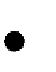 внимательно выслушивать рассказы сверстников, помогать им в случае затруднений, замечать речевые и логические ошибки и доброжелательно и конструктивно исправлять их.Обогащение активного словаря:Освоение умений;подбирать точные слова для выражения мысли;выполнять операцию классификации - деления освоенных понятий на группы на основе выявленных признаков: посуда — кухонная, столовая, чайная; одежда, обувь — зимняя, летняя, демисезонная; транспорт — пассажирский и грузовой; наземный, воздушный, водный, подземный и т.д.;находить в художественных текстах и понимать средства языковой выразительности: полисемию, олицетворения, метафоры;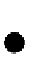 • использовать средства языковой выразительности при сочинении загадок, сказок, стихов.Развитие звуковой и интонационной культуры речи, фонематического слуха: Автоматизация сложных для произношения звуков в речи; коррекция имеющихся нарушений в звукопроизношении.Формирование звуковой аналитико-синтетической активности как предпосылки обучения грамотеОсвоение звукового анализа четырехзвуковых и пятизвуковых слов (лиса, слон, аист, школа): интонационное выделение звуков в слове, определение их последовательности, характеристика звуков (гласный-согласный, согласный твердый-мягкий), составление схемы звукового состава слова, выделение ударного гласного звука в слове; Освоение умений: определять количество и последовательность слов в предложении; составлять предложения с заданным количеством слов; ориентации на листе, выполнения графических диктантов; выполнения штриховки в разных направлениях, обводки; чтения простых слов и фраз; разгадывания детских кроссвордов и решения ребусов.• Представления о некоторых особенностях литературных жанров: сказка, рассказ, стихотворение, басня, пословица, небылица, загадка;• проявление интереса к текстам познавательного содержания.Формы организации образовательной деятельности по реализации ОО «Речевое развитие»: беседы, игровые проблемные ситуации, викторины, творческие, дидактические и подвижные игры, рассматривание картин и иллюстраций, слушание художественных произведений, театрализация, составление и отгадывание загадок, досуги, праздники и развлечения.Сюжетно-ролевые игры «Библиотека», «Книжный магазин» по сюжетам любимых детских книг.2 апреля - Международной день детской книги.Результаты образовательной деятельности:Ведет деловой диалог со взрослыми и сверстниками, легко знакомится, имеет друзей, может организовать детей на совместную деятельность.Задает вопросы, интересуется мнением других, расспрашивает об их деятельности и событиях жизни.Участвует в разгадывании кроссвордов, ребусов, предлагает словесные игры, читает слова, может написать свое имя печатными буквами, проявляет интерес к речевому творчеству.В коллективных обсуждениях выдвигает гипотезы, использует речевые формы убеждения, владеет культурными формами выражения несогласия с мнением собеседника; умеет принять позицию собеседника.Успешен в творческой речевой деятельности: сочиняет загадки, сказки, рассказы, планирует сюжеты творческих игр Речь чистая, грамматически правильная, выразительная.Владеет звуковым анализом слов,Проявляет устойчивый интерес к литературе, имеет предпочтения в жанрах литературы, темах произведений; понимает идею произведения, авторское отношение к героям.Образовательная область «Художественно-эстетическоеразвитие»Художественно-эстетическое развитие предполагает развитие предпосылок	ценностно-смыслового	восприятия и пониманияпроизведений	искусства	(словесного,	музыкального,изобразительного),мира природы; становление эстетического отношения к окружающему миру; формирование элементарных представлений о видах искусства; восприятие музыки, художественной литературы, фольклора; стимулирование сопереживания персонажам художественных произведений; реализацию самостоятельной творческой деятельности детей (изобразительной, конструктивно-модельной, музыкальной и др.). Изобразительное искусство Задачи образовательной деятельности:Продолжать формировать эмоционально-эстетические ориентации, подвести детей к пониманию ценности искусства, способствовать освоению и использованию разнообразных эстетических оценок, суждений относительно проявлений красоты в окружающем мире, художественных образов, собственных творческих работ.Стимулировать самостоятельное проявление эстетического отношения к окружающему миру в разнообразных ситуациях: повседневных и образовательных ситуациях, досуговой деятельности, в ходе посещения музеев, парков, экскурсий по городу.Совершенствовать художественно-эстетическое восприятие, художественно-эстетические способности, продолжать осваивать язык изобразительного искусства и художественной деятельности, и на этой основе способствовать обогащению и начальному обобщению представлений об искусстве.Поддерживать проявления у детей интересов, эстетических предпочтений, желания познавать искусство и осваивать изобразительную деятельность в процессе посещения музеев, выставок, стимулирования коллекционирования, творческих досугов, рукоделья, проектной деятельности.Содержание образовательной деятельностиПроявление интереса к проявлению красоты в окружающем мире, желание подмечать проявления красоты, задавать вопросы и высказывать собственные предпочтения, рассматривать произведения искусства, привлекательные предметы быта и природные объекты.Представления и опыт восприятия различных произведений изобразительного искусства, разных видов архитектурных объектов: представления о специфике видов искусства (скульптуры, живописи, графики, архитектуры), используемых изобразительных и строительных материалах и инструментах:Народное декоративно-прикладное искусство разных видов на примере промыслов России и зарубежья; разнообразие и сходство, назначение и особенности, связь декора с назначением предмета; традиционность образов, узоров, отражение в них природы, народного быта, культуры. Стилевые особенности. Ценность народного искусства; воспитание гордости и желания его сохранять и познавать. Своеобразие декоративно-оформительского искусства; виды. Способы оформления поздравительных открыток, составления букетов, оформления выставок. Профессиональное прикладное искусство.Графика: виды и особенности средств выразительности. Специфики труда художника-иллюстратора, способы создания иллюстрации. Макет книги. Художники-анималисты, иллюстраторы-сказочники, иллюстраторы «веселой» книги.Живопись:	жанровое разнообразие, особенности средстввыразительности. Авторская манера известных художников-живописцев (на ознакомительном уровне).Скульптура: виды скульптуры, особенности средств выразительности. Специфика труда скульптора. Памятники и монументы, известные памятники и скульптура региона, России и мира.Архитектура:	особенности и виды архитектуры, материалы,используемые в строительстве. Понимание типичного, обобщенного характерного и индивидуального образа сооружения. Особенности архитектурных сооружений, зданий. Декоративные элементы. Гармония объекта с окружающим пространством. Эстетический образ города. Известные архитектурные сооружения России и мира. Труд архитектора.Эмоционально-эстетический отклик на выразительность художественного образа, предмета народного промысла, архитектурного объекта. Совершенствование умений художественного восприятия: внимательно рассматривает произведение, выделять сходство и различие при сравнении разных по тематике, используемым средствам выразительности. Понимание идеи произведения, установлению связи между образом, сюжетом, средствами выразительности; выделение настроения произведения, отношения автора к изображенному; эстетическая оценка, высказывание собственного суждения. Подведение к пониманию того, что автор- творец, целенаправленно отбирает средства выразительности для создания более выразительного образа. Выделение творческой манеры некоторых художников и скульпторов.Воспитание начальных ценностных установок, уважительного отношения к промыслам родного края; развитие и поддержку детского интереса к «истории» народных промыслов и искусства, необычным предметам, интересным художественным образам. Поддержка стремления отразить впечатления и представления в собственной деятельности. Проявление предпочтений и интересов в форме коллекционирование, увлечения ручным трудом, продуктивной деятельности.Посещение музеев. Интерес к посещению музеев, галерей. Представления о произведениях искусства в музее; разнообразие музейных экспонатов и виды музея. Понимание ценность музейного предмета. Стремление соблюдать правила поведения в музее, отражать впечатления в деятельности, проявлять уважительное отношение к художественному наследию России.Развитие продуктивной деятельности и детского творчества Задачи образовательной деятельности:Поддерживать проявления самостоятельности, инициативности, индивидуальности, рефлексии, активизировать творческие проявления детей.Совершенствовать компоненты изобразительной деятельности, технические и изобразительно-выразительные умения.Развивать эмоционально-эстетические, творческие, сенсорные и познавательные способности.Содержание образовательной деятельности Умения самостоятельно определять замысел будущей работы, отбирать впечатления, переживания для выразительного образа, интересного сюжета. Проявление индивидуального почерка, инициативы в художественно - игровой деятельности, высказывание собственных эстетических суждений и оценок, передавать своё отношение.Создание выразительного образа с помощью осознанного выбора и сочетания выразительных средств; умений разрабатывать образ; предлагать варианты образа; выбирать наиболее соответствующие образу изобразительные техники и материалы и их сочетать, по собственной инициативе интегрировать виды деятельности. Умения планировать деятельность, доводить работу до результата, адекватно оценивать его; вносить изменения в работу, включать детали, «дорабатывать» изображение.Самостоятельное использование способов экономичного применения материалов и проявление бережного отношения к материалам и инструментам.Освоение и самостоятельное использование разных способов создания изображения. Создание изображений по представлению, памяти, а также с натуры.Изобразительно-выразительные уменияРазвитие умений самостоятельно и верно использовать разные средства выразительности: цвет, композицию, форму, фактуру. Использовать цвет как средство передачи настроения, отношения к изображаемому; использовать в деятельности свойства цвета (теплая, холодная, контрастная или сближенная гамма); смешивать краски с целью получения оттенков; подбирать фон бумаги и сочетание красок.Развитие умений анализировать объект; стремление передавать в собственном изображении разнообразие форм, фактуры, пропорциональных отношений. В изображении предметного мира: передавать сходство с реальными объектами; при изображении с натуры - типичные и характерные и индивидуальные признаки предметов, живых объектов; при изображении сказочных образов - признаки сказочности; в сюжетном изображении: изображать линию горизонта согласно создаваемому образу, предметы на близком, среднем и дальнем планах, передавать; в декоративном изображении: создавать нарядные стилизированные образы; украшать предметы с помощью орнаментов и узоров; украшать плоские и объемные формы, предметные и геометрические основы; создавать декоративные изображениям разными способами построения композиции; использовать некоторых способов стилизации образов реальных предметов.Технические уменияСовершенствование моторных характеристик умений.Развитие умений рисования контура предмета простым карандашом, создавать набросок.В рисовании: применение разнообразных изобразительных материалов и инструментов, их сочетания. Создание новых цветовых тонов и оттенков.Самостоятельное применение освоенных изобразительных живописных и графических техник.В аппликации: самостоятельного использование разнообразных материалов. Применение	техник симметричного,	силуэтного,многослойного, ажурного	вырезания; разнообразных способовприкрепления деталей на фон, получения объемной аппликации; освоения последовательности работы над сюжетной аппликацией. Умения создавать разнообразные формы, преобразовывать их.В лепке: самостоятельное создание объемных и рельефных изображений; лепка смешанным и пластическим способом; использование разнообразных пластических материалов и дополнительные материалы для декорирования; самостоятельное использование инструментов. Стремление создавать аккуратные и качественные работы.В конструировании из разнообразных геометрических форм, тематических конструкторов: развитие умений анализировать постройку, создавать интересные образы, постройки, сооружения с опорой на опыт освоения архитектуры. Применение некоторых правил создания прочных построек; проектирование сооружений по заданным теме, условиям, самостоятельному замыслу, схемам, моделям, фотографиям. Конструирование из бумаги, природного и бросовых материалов: создание интересных игрушек, предметов по замыслу и по схеме сложения; самостоятельное применение разных способов и приемов создания, способов крепления деталей, различных инструментов; создание интересных образов в технике оригами.Освоение и применение способов плоского, объемного и объемно - пространственного оформления. Умения моделирования и макетирования простых предметов. Совершенствование умений планировать процесс создания предмета; создавать разметки по шаблону.Развитие умений работы с тканью, плетение: самостоятельное и качественное изготовление игрушек; безопасное использование ряда инструментов. Создание аппликации из ткани, умения наносить контур мелком; подбирать фактуру, цвет ткани к создаваемому образу.Совместное со взрослым и детьми коллективное изобразительное творчество, наряду с успешной индивидуальной деятельностью. Потребность в достижении качественного результата. Развитие адекватной оценки результатов деятельности, стремление к совершенствованию умений, качественному результату, желания прислушиваться к оценке и мнению взрослого.Результаты образовательной деятельности• Ребенок проявляет самостоятельность, инициативу, индивидуальность в процессе деятельности; имеет творческие увлечения;Проявляет эстетические чувства, окликается на прекрасное в окружающем мире и в искусстве; узнает, описывает некоторые известные произведения, архитектурные и скульптурные объекты, предметы народных промыслов, задает вопросы о произведениях, поясняет некоторые отличительные особенности видов искусства;Экспериментирует в создании образа, проявляет самостоятельность в процессе выбора темы, продумывания художественного образа, выбора техник и способов создания изображения; демонстрирует высокую техническую грамотность; планирует деятельность, умело организует рабочие место, проявляет аккуратность и организованность;Адекватно оценивает собственные работы; в процессе выполнения коллективных работ охотно и плодотворно сотрудничает с другими детьми.ХУДОЖЕСТВЕННАЯ ЛИТЕРАТУРАЗадачи образовательной деятельности:Воспитывать ценностное отношение к художественной литературе как виду искусства и литературной речи; способствовать углублению и дифференциации читательских интересов.Обогащать читательский опыт детей за счет произведений более сложных по содержанию и форме. Совершенствовать умения художественного восприятия текста в единстве его содержания и формы, смыслового и эмоционального подтекста; развивать умения элементарно анализировать содержание и форму произведения (особенности композиционного строения, средства языковой выразительности и их значение), развивать литературную речь. Обогащать представления об особенностях литературы: о родах (фольклор и авторская литература), видах (проза и поэзия), о многообразии жанров и их некоторых специфических признаках.Обеспечивать возможность проявления детьми самостоятельности и творчества в разных видах художественно-творческой деятельности на основе литературных произведений. Содержание образовательной деятельности Расширение читательских интересов детейПроявление устойчивого стремления к постоянному общению с книгой, избирательности по отношению к произведениям определенного вида, жанра, тематики.Активное участие в общении по поводу литературных произведений со взрослыми и другими детьми. Восприятие литературного текстаОсвоение умений воспринимать литературное произведение в единстве его содержания и формы, устанавливать многообразные связи в тексте, понимать авторский замысел.Восприятие литературного героя в его разнообразных проявлениях(внешний вид, поступки, переживания, мысли), стремление давать оценку действиям и поступкам героя.Проявление эмоциональной отзывчивости по отношению к содержанию произведения, его смысловому и эмоциональному подтексту, образам героев,художественной форме; эстетической чувствительности к красоте литературной речи, образности художественного языка.• Понимание значения некоторых средств языковой выразительности (многозначность слова, сравнение и др.).Творческая деятельность на основе литературного текста• Освоение способов выражения своего отношения к произведению, его героям и событиям в разных видах творческой деятельности.Выразительное пересказывание вновь прочитанныхлитературных произведений близко к тексту и от лица литературного героя.Выразительное чтение поэтических произведений разногохарактера.Проявление творчества в придумывании своих вариантов продолжения произведения, сочинении сказки и истории по аналогии с фольклорным и литературным текстом.Понимание необходимости сохранения стилистических и жанровых особенностей литературных текстов в процессе рассказывания и придумывания.Результаты образовательной деятельностиРебенок проявляет эстетический вкус, стремление к постоянному общению с книгой, желание самому научиться читать.Обнаруживает избирательное отношение к произведениям определенной тематики или жанра, к разным видам творческой деятельности на основепроизведения.Называет любимые литературные тексты, объясняет, чем они емунравятся.Знает фамилии 4-5 писателей, отдельные факты их биографии, называет их произведения, с помощью взрослого рассуждает об особенностях их творчества.Воспринимает произведение в единстве его содержания и формы, высказывает свое отношение к героям и идее.Творчески активен и самостоятелен в речевой, изобразительной и театрально - игровой деятельности на основе художественных текстов.МУЗЫКАЗадачи образовательной деятельностиОбогащать слуховой опыт у детей при знакомстве с основными жанрами, стилями и направлениями в музыке.Накапливать представления о жизни и творчестве русских и зарубежных композиторов.Обучать детей анализу, сравнению и сопоставлению при разборе музыкальных форм и средств музыкальной выразительности.Развивать умения творческой интерпретации музыкиразными средствами художественной выразительности.Развивать умения чистоты интонирования в пении;Помогать осваивать навыки ритмического многоголосья посредством игрового музицирования;Стимулировать самостоятельную деятельность детей по сочинению танцев, игр, оркестровок;• Развивать умения сотрудничества и сотворчества в коллективной музыкальной деятельности.Содержание образовательной деятельности Узнавание музыки разных композиторов, стилей и жанров.Владение элементарными представлениями о творчестве композиторов, о музыкальных инструментах, о элементарных музыкальных формах.Различение музыки разных жанров и стилей.Знание характерных признаков балета, оперы, симфонической и камерной музыки.Различение средств музыкальной выразительности (лад,мелодия, метроритм).Понимание того, что характер музыки выражается средствами музыкальной выразительности.Умение рассуждать о музыке адекватно характеру музыкального образа, суждения развернутые, глубокие, интересные, оригинальные.Соотнесение новых музыкальных впечатлений с собственным жизненным опытом, опытом других людей благодаря разнообразию музыкальных впечатлений.Формы организации образовательной деятельности по реализации ОО «Художественно-эстетическое развитие»Беседы, слушание художественных произведений, игровые проблемные ситуации, чтение, разучивание стихов, драматизация, театрализация, викторины, реализация проектов. Рисование, лепка, аппликация, ручной труд, реализация проектов. Слушание, импровизация, исполнение, музыкальнодидактические, подвижные игры, досуги, праздники и   развлечения. Результаты образовательной деятельности: Развита культура слушательского восприятия; любит посещать концерты, музыкальный театр, делится полученными впечатлениями;музыкально эрудирован, имеет представления о жанрах и направлениях классической и народной музыки, творчестве разных композиторов;проявляет себя во всех видах музыкальной исполнительской деятельности, на праздниках;активен в театрализации, где включается в ритмо - интонационные игры, помогающие почувствовать выразительность и ритмичность интонаций, а также стихотворных ритмов, певучие диалоги или рассказывания;проговаривает ритмизированно стихи и импровизирует мелодии на заданную тему, участвует в инструментальных импровизациях.Образовательная область «Физическое развитие»Физическое развитие включает приобретение опыта в следующих видах деятельности детей: двигательной, в том числе связанной с выполнением упражнений, направленных на развитие таких физических качеств, как координация и гибкость; способствующих правильному формированию опорно- двигательной системы организма, развитию равновесия, координации движения, крупной и мелкой моторики обеих рук, а также с правильным, не наносящем ущерба организму, выполнением основных движений (ходьба, бег, мягкие прыжки, повороты в обе стороны), формирование начальных представлений о некоторых видах спорта, овладение подвижными играми с	правилами; становлениецеленаправленности и саморегуляции в двигательной сфере; становление ценностей здорового образа жизни, овладение его элементарными нормами и правилами (в питании, двигательном режиме, закаливании, при формировании полезных привычек и др.) Задачи образовательной деятельности:Развивать умение точно, энергично и выразительно выполнять физические упражнения, осуществлять самоконтроль, самооценку, контроль и оценку движений других детей, выполнять элементарное планирование двигательной деятельностиРазвивать и закреплять двигательные умения и знания правил в спортивных играх и спортивных упражнениях;Закреплять умение самостоятельно организовывать подвижные игры и упражнения со сверстниками и малышами;Развивать творчество и инициативу, добиваясь выразительного и вариативного выполнения движений;Формировать осознанную потребность в двигательной активности и физическом совершенствовании.Развивать физические качества (силу, гибкость, выносливость), особенно ведущие в этом возрасте быстроту и ловкость- координацию движений.Формировать осознанную потребность в двигательной активности и физическом совершенствовании.Формировать представления о некоторых видах спорта, развивать интерес к физической культуре и спортуВоспитывать ценностное отношение детей к здоровью и человеческой жизни, развивать мотивацию к сбережению своего здоровья и здоровья окружающих людей.Развивать самостоятельность в применении культурно-гигиенических навыков, обогащать представления о гигиенической культуре.Содержание образовательной деятельности Двигательная деятельностьПорядковые упражнения. Способы перестроения. Самостоятельное, быстрое и организованное построение и перестроение во время движения. Перестроение четверками.Общеразвивающие упражнения Четырехчастные, шестичастные, восьмичастные традиционные общеразвивающие упражнения с одноименными, разноименные, разнонаправленными, поочередные движениями рук и ног, парные упражнения. Упражнения в парах и подгруппах. Выполнение упражнений активное, точное, выразительное, с должным напряжением, из разных исходных положений в соответствии с музыкальной фразой или указаниями с различными предметами. Упражнения с разными предметами, тренажерами.Основные движения. Соблюдение требований к выполнению основных элементов техники бега, прыжков, лазанья по лестнице и канату: в беге — энергичная работа рук; в прыжках — группировка в полете, устойчивое равновесие при приземлении; в метании - энергичный толчок кистью, уверенные разнообразные действия с мячом, в лазании — ритмичность при подъеме и спуске.Подводящие и подготовительные упражнения.Ходьба. Разные виды и способы: обычная, гимнастическая, скрестным шагом; выпадами, в приседе, спиной вперед, приставными шагами вперед и назад, с закрытыми глазами.Упражнения в равновесии. Сохранение динамического и статического равновесия в сложных условиях. Ходьба по гимнастической скамейке боком приставным шагом; неся мешочек с песком на спине; приседая на одной ноге, а другую махом перенося вперед сбоку скамейки; поднимая прямую ногу вперед и делая под ней хлопок. Ходьба по гимнастической скамейке, с перешагиванием предметов, приседанием, поворотами кругом, перепрыгиванием ленты. Ходьба по узкой стороне гимнастической скамейки прямо и боком. Стоя на скамейке, подпрыгивать и мягко приземляться на нее; прыгать, продвигаясь вперед на двух ногах по наклонной поверхности. Стоять на носках; стоять на одной ноге, закрыв по сигналу глаза; то же, стоя на кубе, гимнастической скамейке; поворачиваться кругом, взмахивая руками вверх. Балансировать на большом набивном мяче (вес 3 кг). Кружиться с закрытыми глазами, останавливаться, сделать фигуру.Бег._Сохранение скорости и заданного темпа, направления, равновесия. Через препятствия — высотой 10—15 см, спиной вперед, со скакалкой, с мячом, по доске, по бревну, из разных стартовых положений (сидя, сидя «потурецки», лежа на спине, на животе, сидя спиной к направлению движения и т.п.). Сочетать бег с ходьбой, прыжками, подлезанием; с преодолением препятствий в естественных условиях. Пробегать 10 м с наименьшим числом шагов. Бегать в спокойном темпе до 2—3 минут. Пробегать 2—4 отрезка по 100—150 м в чередовании с ходьбой.Пробегать в среднем темпе по местности до 300 м. Выполнять челночный бег (5х10 м). Пробегать в быстром темпе 10 м 3—4 раза с перерывами. Бегать наперегонки; на скорость — 30 м.Прыжки._Ритмично выполнять прыжки, мягко приземляться, сохранять равновесие после приземления. Подпрыгивание на двух ногах на месте с поворотом кругом; смещая ноги вправо — влево; сериями по 30—40 прыжков 3— 4 раза. Прыжки, продвигаясь вперед на 5—6 м; перепрыгивание линии, веревки боком, с зажатым между ног мешочком с песком, с набитым мячом; через 6—8 набивных мячей (вес 1 кг) на месте и с продвижением вперед. Выпрыгивание вверх из глубокого приседа. Подпрыгивние на месте и с разбега с целью достать предмет. Впрыгивать с разбега в три шага на предметы высотой до 40 см, спрыгивать с них. Прыжки в длину с места (не менее 100 см); в длину с разбега (не менее 170—180 см); в высоту с разбега (не менее 50 см). Прыжки через короткую скакалку разными способами: на двух ногах с промежуточными прыжками и без них, с ноги на ногу; бег со скакалкой. Прыжки через длинную скакалку: пробегание под вращающейся скакалкой, перепрыгивание через нее с места, вбегание под вращающуюся скакалку, перепрыгивание через нее; пробегание под вращающейся скакалкой парами. Прыжки через большой обруч, как через скакалку.Метание._Отбивать, передавать, подбрасывать мячи разного размера разными способами. Метание вдаль и в цель (горизонтальную, вертикальную, кольцеброс и другие) разными способами. Точное поражение цели.Лазание. Энергичное подтягивание на скамейке различными способами: на животе и на спине, подтягиваясь руками и отталкиваясь ногами; по бревну; проползание под гимнастической скамейкой, под несколькими пособиями подряд. Быстрое и ритмичное лазание по наклонной и вертикальной лестнице; по канату (шесту) способом «в три приема».Подвижные игры._Организовать знакомые игры игру с подгруппой сверстников. Игры-эстафеты.Спортивные игры.Правила спортивных игр.Городки. Выбивать городки с полукона и кона при наименьшем количестве бит. Баскетбол. Забрасывать мяч в баскетбольное кольцо, вести и передавать мяч друг другу в движении. Контролировать свои действия в соответствии с правилами. Вбрасывать мяч в игру двумя руками из-за головы.Футбол. Способы передачи и ведения мяча в разных видах спортивных игр. Настольный теннис, бадминтон. Правильно держать ракетку, ударять по волану, перебрасывать его в сторону партнера без сетки и через нее; вводить мяч в игру, отбивать его после отскока от стола.Хоккей. Ведение шайбы клюшкой, забивать в ворота. В подготовительной к школе группе особое значение приобретают подвижные игры и упражнения, позволяющие преодолеть излишнюю медлительность некоторых детей: игры со сменой темпа движений, максимально быстрыми движениями, на развитие внутреннего торможения, запаздывательного торможения.Спортивные упражнения.Ходьба на лыжах. Скользящий попеременный двухшаговый ход на лыжах с палками, подъемы и спуски с горы в низкой и высокой стойке.Катание на коньках. Сохранять равновесие, «стойку конькобежца» во время движения, скольжение и повороты.Катание на самокате. Отталкивание одной ногой.Плавание. скольжение в воде на груди и на спине, погружение в воду.Катание на велосипеде. Езда по прямой, по кругу, «змейкой», уметь тормозить.Катание на санках.Скольжение по ледяным дорожкам. После разбега стоя и присев, на одной ноге, с поворотами. Скольжение с невысокой горки.Становление у детей ценностей здорового образа жизни, овладение элементарными нормами и правилами здорового образа жизниЗдоровье как жизненная ценность. Правила здорового образа жизни. Некоторые способы сохранения и приумножения здоровья, профилактики болезней, значение закаливания, занятий спортом и физической культурой для укрепления здоровья. Связь между соблюдением норм здорового образа жизни, правил безопасного поведения и физическим и психическим здоровьем человека, его самочувствием, успешностью в деятельности. Некоторые способы оценки собственного здоровья и самочувствия, необходимость внимания и заботы о здоровье и самочувствии близких в семье, чуткости по отношению к взрослым и детям в детском саду. Гигиенические основы организации деятельности (необходимость достаточной освещенности, свежего воздуха, правильной позы, чистоты материалов и инструментов и пр.).Формы организации образовательной деятельности по реализации ОО «Физическое развитие»:утренняя гимнастика, подвижные игры с правилами, народные подвижные игры, игровые упражнения, двигательные паузы, спортивные перебежки, соревнования и праздники, эстафеты,физкультминутки, дни здоровья, туристические прогулки, экскурсии, реализация проектов, групповая непосредственно образовательная деятельность в зале.Игровые упражнения,упражнения на развитие мелкой моторики, дидактические игры, гимнастика после сна, закаливающие процедуры, двигательная активность на прогулке, беседы, игровые проблемные ситуации, викторины, реализация проектов.Результаты образовательной деятельности:Двигательный опыт ребенка богат; результативно, уверенно, мягко, выразительно с достаточной амплитудой и точно выполняет физические упражнения (общеразвивающие, основные движения. спортивные).В двигательной деятельности успешно проявляет быстроту, ловкость, выносливость, силу и гибкость.Осознает зависимость между качеством выполнения упражнения и его результатомПроявляет элементы творчества в двигательной деятельности: самостоятельно составляет простые варианты из освоенных физических упражнений и игр, через движения передает своеобразие конкретного образа (персонажа, животного), стремится к неповторимостиПроявляет постоянно самоконтроль и самооценку. Стремится к лучшему результату, к самостоятельному удовлетворению потребности вдвигательной активности за счет имеющегося двигательного опыта.Имеет начальные представления о некоторых видах спорта.Имеет представления о том, что такое здоровье, понимает, как поддержать, укрепить и сохранить его.Ребенок владеет здоровьесберегающими умениями: навыками личной гигиены, может определять состояние своего здоровья.Может оказать элементарную помощь самому себе и другому (промыть ранку, обработать ее, приложить холод к ушибу, обратиться за помощью ко взрослому).Планируемые результаты освоения программы к семи годамРебенок овладевает основными культурными способами деятельности, проявляет инициативу и самостоятельность в разных видах деятельности - игре, общении, познавательно-исследовательской деятельности, конструировании и др.;Результатами освоения программы являются целевые ориентиры дошкольного образования, которые представляют собой социальнонормативные возрастные характеристики возможных достижений ребенка: - способен выбирать себе род занятий, участников по совместной деятельности; ребёнок обладает установкой положительного отношения к миру, к разным видам труда, другим людям и самому себе, обладает чувством собственного достоинства;способен договариваться, учитывать интересы и чувства других, сопереживать неудачам и сорадоваться успехам других, адекватно проявляет свои чувства, в том числе чувство веры в себя, старается разрешать конфликты;активно взаимодействует со сверстниками и взрослыми, участвует в совместных играх;обладает развитым воображением, которое реализуется в разных видах деятельности, и, прежде всего, в игре; ребёнок владеет разными формами и видами игры, различает условную и реальную ситуации, умеет подчиняться разным правилам и социальным нормам;достаточно хорошо владеет устной речью, может выражать свои мысли и желания, может использовать речь для выражения своих мыслей,Муниципальное бюджетное дошкольное образовательное учреждение детский сад комбинированного вида №8 г. Белгорода чувств и желаний, построения речевого высказывания в ситуации9 общения, может выделять звуки в словах, у ребёнка складываются предпосылки грамотности; - развита крупная и мелкая моторика; он подвижен, вынослив, владеет основными движениями, может контролировать свои движения и управлять ими.способен к волевым усилиям, может следовать социальным нормам поведения и правилам в разных видах деятельности, во взаимоотношениях со взрослыми и сверстниками, может соблюдать правила безопасного поведения и личной гигиены;проявляет любознательность, задаёт вопросы взрослым исверстникам, интересуется причинно-следственными связями, пытается самостоятельно придумывать объяснения явлениям природы и поступкам людей; склонен наблюдать, экспериментировать;обладает начальными знаниями о себе, о природном и социальном мире, в котором он живёт; знаком с произведениями детской литературы, обладает элементарными представлениями из области живой природы, естествознания, математики,истории и т.п.;способен к принятию собственных решений, опираясь на свои знания и умения в различных видах деятельности.Содержание рабочей программы включает интеграцию образовательных областей, которые обеспечивают разностороннее развитие детей с учетом их возрастных и индивидуальных особенностей по пяти направлениям (образовательным областям):	социально - коммуникативное развитие,познавательное развитие, речевое развитие, художественно- эстетическое, физическое развитие.Региональный компонентПарциальная программа для дошкольных образовательных организаций «Белгородоведение», Т.М.Стручаева, Н.Д.Епанчинцева.Содержание образовательной области «Социально - коммуникативное развитие» по краеведению направлено на достижение цели: воспитание гражданина и патриота своей страны через приобщение дошкольников к культурному наследию русского народа и формирование у них чувства сопричастности к Малой Родине.Задачи:Знакомить детей с культурными традициями русского народа, фольклором России;познакомить с местным народным промыслом, творчеством народных умельцев (Борисовская керамика, национальный костюм);прививать любовь к самобытной культуре Белгородского края;формировать у детей чувство сопричастности себя и своей семьи к историческим и культурным событиям родного города и страны;дать первичные представления о культурных и исторических достопримечательностях города Белгорода.выявлять и поддерживать семейные традиции;Реализация регионального компонента Программы представлена в виде тематических разделов работы.Первый раздел: «Природа родного края»Целями раздела являются:дать первичные знания детям о флоре и фауне Белгородской области;воспитание гуманной личности, способной понимать и любить природу, бережно относиться к ней;Второй раздел: «Дошкольник в истории» представлен темой «История семьи», «История родного края».Цель - воспитание чувства любви и сопричастности к своей семье, городу, родному краю; сохранение семейных, родовых традиций.Третий раздел: «Дошкольник в народной культуре» представлен темами «Русская традиционная культура», «Культура родного края»Цель - формирование нравственного отношения и чувства сопричастности культурному наследию региона, уважения к своей нации.Четвертый раздел: «Дошкольник в своем крае» представлен темами : «Основные достопримечательности», «Родной город».Цель - ознакомление детей с городом Белгородом, областью, его культурой, воспитывать желание познать и сохранить культуру русского народа.Представления о Малой Родине являются содержательной основой для осуществления разнообразной детской деятельности. Поэтому данное содержание может успешно интегрироваться практически со всеми образовательными областями. Интеграция краеведческого содержания с другими разделами состоит в следующем:участие детей в целевых прогулках, по территории детского сада и по микрорайону, обеспечивает необходимую двигательную активность и способствует сохранению и укреплению здоровья дошкольников;обсуждение с детьми правил безопасного поведения в городе («Как правильно переходить дорогу», «Что можно, чего нельзя делать на улице города» и др.), способствует закреплению знаний правил безопасного и культурного поведения;участие в совместном с воспитателем труде на участке детского сада (полив растений, посильная уборка участка после листопада, подкормка птиц, живущих в городе), способствует закреплению знаний о природе, развитию трудолюбия, воспитанию бережного отношения к природе родного края;в процессе чтения произведений художественной литературы о Малой Родине, накопления опыта участия в разговорах, беседах о событиях, происходящих в родном городе, о достопримечательностях родного города, способствует развитию речи;рассматривание открыток, фотографий, иллюстраций с изображением достопримечательностей родного города, способствует формированию художественно-эстетического вкуса у дошкольников;обсуждение и составление рассказов о профессиях родителей- горожан родного города, способствуют формированию чувства гордости за родных и близких, которые трудятся на благо родного края, всей страны;участие детей с родителями и воспитателями в социально-значимых событиях, происходящих в городе (украшение ДОУ к праздникам, чествование ветеранов, проведение социальных акций и пр.), способствует воспитанию уважения к участникам В.О.В., развитию чувства гордости за свою Малую Родину.Программа «Играйте на здоровье! Физическое воспитание детей 3-7лет» Л.Н. Волошина, Т.В. Курилова.Содержание образовательной области «Физическое развитие» по физкультурно-оздоровительной работе направлено на достижение цели: организация системы физкультурно - оздоровительной работы с детьми, направленной на улучшение состояния здоровья детей, снижение заболеваемости; привлечение родителей к формированию у детей ценностей здорового образа жизни.Задачи:Сохранение и укрепление физического и психического здоровья детей;Снижение заболеваемости;Повышение уровня физического развития и физической культуры у дошкольников;Повышение компетентности родителей по вопросам оздоровления и развития детей.Взаимодействие педагога с родителями подготовительнойгруппыВоспитатель активно вовлекает родителей в совместные с детьми виды деятельности, помогает устанавливать партнерские взаимоотношения, поощряет активность и самостоятельность детей. В процессе организации разных форм детско- родительского взаимодействия воспитатель способствует развитию родительской уверенности, радости и удовлетворения от общения со своими детьми. Педагог помогает родителям понять возможности организации образования ребенка в будущем, определить особенности организации его индивидуального образовательного маршрута в условиях школьного обучения. Задачи взаимодействия педагога с семьями дошкольниковПознакомить родителей с особенностями физического и психического развития ребенка, развития самостоятельности, навыков безопасного поведения, умения оказать элементарную помощь в угрожающих здоровью ситуациях.Познакомить родителей с особенностями подготовки ребенка к школе, развивать позитивное отношение к будущей школьной жизни ребенка.Ориентировать родителей на развитие познавательной деятельности ребенка, обогащение его кругозора, развитие произвольных психических процессов, элементов логического мышления в ходе игр, общения со взрослыми и самостоятельной детской деятельности.Помочь родителям создать условия для развития организованности, ответственности дошкольника, умений взаимодействия со взрослыми и детьми, способствовать развитию начал социальной активности в совместной с родителями деятельности.Способствовать развитию партнерской позиции родителей в общении с ребенком, развитию положительной самооценки, уверенности в себе, познакомить родителей со способами развития самоконтроля и воспитания ответственности за свои действия и поступки.III ОРГАНИЗАЦИОННЫЙ РАЗДЕЛРежим дня в соответствии с СанПиН 2.4.1.3049-13 в старшей - подготовительной группе МБДОУ д/с № 8Выписка из учебного плана Учебный план в 2017-2018 учебный годПримечание - реализация учебного плана осуществляется в совместной деятельности взрослого и детей в рамках непосредственно образовательной деятельности, и при проведении режимных моментов в соответствии со спецификой дошкольного образования. 3.3 Схема распределения образовательной деятельности в МБДОУ д/с №8 на 2017-2018 учебный год (непосредственно образовательной деятельности в соответствии с Сан ПиН № 2.4.1.3049-13 от 15.05.2013 г.)Схема совместной образовательной деятельности воспитателя и детей культурных практик в режимных моментах в подготовительной группеСхема самостоятельной деятельности детей в режимных моментах в старшей группеМуниципальное бюджетное дошкольное образовательное учреждение детский сад комбинированного вида №8 г. БелгородаМодель двигательного режима для детей 6 -7 лет в МБДОУ д/с №8№п/пВиды занятийОсобенности организации1.Физкультурно - оздоровительная деятельность2.Учебная деятельность2.1Физическое развитиеТри раза в неделюЗ.Самостоятельная деятельность4.Физкультурно-массовая деятельность5.Совместная оздоровительная деятельность в ДОУ вместе и семьиМуниципальное бюджетное дошкольное образовательное учреждение детский сад комбинированного вида №8г. БелгородаКомплексно - тематическое планирование в подготовительной к школе   группе на 2017-2018 гг.Тематика традиционных событий, праздников, мероприятийв подготовительной группе3.9 Перспективный план работы с родителями в подготовительной группе на 2017 - 2018учебный год4. Особенности организации развивающей предметно-пространственнойсреды.Пространство группы «разбито» на небольшие полузамкнутые микро пространства (в которых дети могут находиться одновременно 3-6 человек), поставлены стеллажи торцом к стенам и хорошо закреплены. Несколько раз в год меняется пространственная организация среды. Предметно-игровая среда строит так, чтобы дети могли участвовать во всех многообразиях игр, такие как, сюжетно-ролевых, строительно-конструктивных, режиссерских, театральных, народных, хороводных, развивающих, в играх с готовым содержанием и правилами, в подвижных играх и спортивных развлечениях.Большая часть оборудования хранится в коробках, на которых есть картинка и надпись для узнавания игры, дети самостоятельно определяют, в какие игры будут играть. В группе имеется коробка с бросовым материалом, пластиковой и картонной упаковкой, отходами бумаги, ткани, меха, картона и др. материалов для изготовления по ходу игры недостающих атрибутов.Так же, в наличие альбомы, книги-самоделки с описанием последовательности изготовления различных игрушек. В группе специальное место и оборудование выделено для игротеки. Главный принцип, которого что игры должны быть интересными для детей, носить соревновательный характер, вызывать желание играть и без участия взрослого. Это дидактические, развивающие и логико- математические игры, направленные на развитие логического действия сравнения, логических операций классификации, узнавание по описанию, воссоздание, преобразование, ориентировку по схеме, модели, на осуществление контрольно-проверочных действий («Так бывает?», «Найди ошибки художника»), на следование и чередование и др. Например, для развития логики это игры с логическими блоками Дьенеша, «Логический поезд», «Логический домик», «4-й лишний», «Найди отличия», тетради на печатной основе, познавательные книги для дошкольников. Также представлены игры на развитие умений счетной и вычислительной деятельности.В центре грамотности размещается 5-6 рамок картонных и множество вырезанных из старых журналов картинок, печатные буквы, слова, таблицы, настольно-печатные игры с буквами.Изобразительная деятельность включены схемы-способы создания образов с помощью разнообразных техник. Имеются пооперационные карты, отражающие последовательность действий по созданию какого-либо образа из бумаги, других материалов. Отведено место для демонстрации созданных детьми работ. Детские работы крепятся не только на стенках, но и подвешивать с помощью нитей к потолку, т.е. заполняют работами воздушное пространство группы.Организация самостоятельной повседневной трудовой деятельности создана творческая мастерская, которая позволят детям работать с тканью, деревом, бумагой, мехом и др. материалами.Организации детского экспериментирования представлен многообразием коллекций (грунт, камни, минералы, семена, крупы и т. д.). В нем находится56Муниципальное бюджетное дошкольное образовательное учреждение детский сад комбинированного вида №8 г. Белгорода материал, для осуществления опытной деятельности: лупы, микроскопы, компасы, мензурки, колбы, мерные стаканчики, лейки, часы и т. д.В центре «Физического развития» содержит в себе как традиционное физкультурное оборудование, так и нетрадиционное (нестандартное), изготовленное руками педагогов и родителей. Данное оборудование направлено на развитие физических качеств детей — ловкости, меткости, глазомера, быстроты реакции, силовых качеств. На современном этапе развития, возникла необходимость размещения в данном центре игр и пособий по приобщению старших дошкольников к навыкам здорового образа жизни. Данный Центр пользуется популярностью у детей, поскольку реализует их потребность в двигательной активности. Увеличение двигательной активности оказывает благоприятное влияние на физическое и умственное развитие, состояние здоровья детей.В шумном пространстве игровой комнаты имеется островок тишины и спокойствия. В спальне также расположен «Уголок уединения». Если ребенок устал от шума и хочет побыть в тишине, он может пойти в уголок уединения и релаксации. Это уютное тихое место, около мягких подушечек с различными животными, которым ребенок может поведать свои тайны, переживания. Музыкальные записи с пением птиц, журчанием реки, шума леса — все это благоприятно воздействует на эмоциональное состояние детей.Важная роль в развитии ребенка отводится конструктивной деятельности. В группе имеются конструкторы и строительные наборы, выполненные из разного материала (пластика, дерева, металла), напольные и настольные, с разнообразными способами крепления деталей, разной тематической направленности. Кроме этого есть разнообразные схемы-образцы построек, фотоальбомы (с фотографиями архитектурных сооружений и детских построек), тетради для зарисовки схем созданных детьми конструкций. В книжном уголке наряду с художественной литературой представлена справочная, познавательная литература, общие и тематические энциклопедии для дошкольников. Книги по темам (природоведческая литература, сказки народные и авторские, литература о городе, стране и т.п.). У старших дошкольников начинает активизироваться интерес к будущему школьному обучению. Связи было выделена учебная зона, чтобы обстановка в группе была приближена к учебной среде класса: столы расположены рядами, есть школьная доска. Что в будущем поможет адаптироваться к учебной среде класса. В группе вносится герб города, края, в котором живут дети, герб и флаг страны. Изготавливаются газеты о том, как дошкольники путешествуют по родным местам с родителями, какие впечатления у них появились во время этих путешествий, что запомнилось больше всего. На карте страны отмечается место нахождения детского сада, а также те места (в стране, мире), в которых побывали дети группы. Сопровождается с рассказами  детей об этих места, о людях и обычаях, фотографии.В группе отводится место, в котором постоянно представлены картинки с различными ситуациями, которые отражают поступки людей и варианты реагирования на это («+» - правильно, возможно, «-» так поступать нежелательно). Важно, что предметная среда имеет характер открытой, незамкнутой системы, способной к корректировке и развитию. Иначе говоря, среда не только развивающая, но и развивающаяся. При любых обстоятельствах предметный мир, окружающий ребенка, необходимо пополнять и обновлять, приспосабливая к новообразованиям определенного возраста.Таким образом, создавая предметно-развивающую среду возрастной группы в ДОУ, необходимо учитывать психологические основы конструктивного взаимодействия участников воспитательно-образовательного процесса, дизайн и психологические особенности возрастной группы, на которую нацелена данная среда.№ п\пНаименование разделаСтр.I. ЦЕЛЕВОЙ РАЗДЕЛ41.1.Пояснительная записка41.2.Характеристики особенностей развития детей 6-7 лет6II. СОДЕРЖАТЕЛЬНЫЙ РАЗДЕЛ102.1.Описание образовательной деятельности в соответствии с направлениями развития ребенка102.2.Образовательная область «Социально-коммуникативное развитие»112.3.Образовательная область «Познавательное развитие»182.4.Образовательная область «Речевое развитие»232.5.Образовательная область «Художественно- эстетическое развитие»272.6.Образовательная область «Физическое развитие»372.7.Планируемые результаты освоения программы.422.8.Региональный компонент432.9.Взаимодействие педагога с родителями детей подготовительной группы45III ОРГАНИЗАЦИОННЫЙ РАЗДЕЛ463.1.Режим дня в подготовительной группе463.2.Выписка из учебного плана473.3.Схема распределения образовательной деятельности493.4.Схема совместной образовательной деятельности и культурных практик в режимных моментах503.5.Схема самостоятельной деятельности детей в режимных моментах513.6.Модель двигательного режима для детей 6-7 лет523.7.Комплексно-тематическое планирование в подготовительной группе533.8.Тематика традиционных событий, праздников, мероприятий в подготовительной группе543.9Перспективный план взаимодействия с родителями544.Особенности организации развивающей предметно- пространственной среды.59Режимные моментыВремя проведенияПримечаниеПрием и осмотр детей, игры, непосредственно образовательная деятельность в индивидуальной форме, утренняя гимнастика7.00 - 8.30Подготовка к завтраку, завтрак8.30 - 8.50Подготовка к непосредственно образовательной деятельности8.50 - 9.00Непосредственно образовательная деятельность (НОД)стар.: 9.00-10.00 подг.: 9.30-10.35ВарьируетсяВторой завтрак10.35 - 10.40Подготовка к прогулке, прогулка (наблюдения, подвижные игры, сюжетно-ролевые игры, дидактические игры задания, индивидуальная работа, трудовая деятельность,10.40 - 12.30Варьируетсясамостоятельная деятельность). Возращение с прогулки, водные процедурыПодготовка к обеду, обед12.30 - 12.50Подготовка ко сну, дневной сон12.50-15.00Подъем детей, закаливающие процедуры, гигиенические процедуры15.00 - 15.20Развивающие образовательные ситуации на игровой основе, игры детей, НОД15.20 - 15.40ВарьируетсяПодготовка к полднику, полдник.15.40 - 16.00Игры, досуги, кружки, общение самостоятельная деятельность в центрах активности по интересам16.00 - 16.30ВарьируетсяПодготовка к прогулке, прогулка. Возвращение с прогулки16.30 - 17.30ВарьируетсяПодготовка к ужину, ужин17.30 - 18.00Прогулка, игры, непосредственно образовательная деятельность в индивидуальной форме. Уход детей домой18.00 - 19.00Варьируется№п/пВид деятельностиКоличество образовательных ситуаций в неделюКоличество образовательных ситуаций в неделюКоличество образовательных ситуаций в неделюКоличество образовательных ситуаций в неделюКоличество образовательных ситуаций в неделю1младшаягр.2младшаягр.Средняягр.Старшаягр.Подготовит.гр.Двигательнаядеятельность33333КоммуникативнаядеятельностьРазвитие речи11122Подготовка к обучению грамоте---11Познавательно-исследовательскаядеятельностьИсследование объектов живой инеживой природы, экспериментир ование, познание предметного и социального мира, освоение безопасного поведенияМатематическое и сенсорное развитие111111111,514 Изобразительная деятельность(Рисование, лепка, аппликация ) и конструирование11233Музыкальнаядеятельность22222Чтениехудожественнойлитературы11111Всего в неделю1010111415Дни неделивремяВиды деятельностиОбразовательные областипонедельник9.00-9.30 9.40- 10.10 16.00-16.30 Изобразительная(рисование) Познавательно-исследовательская (исследование объектов живой и неживой природы)Двигательная (улица)Художественно-эстетическое развитиеПознавательное развитиеФизическое развитие  вторник9.00-9.309.40-10.10  10.20-10.50  Коммуникативная( Развитие речи)Познавательно-исследовательская (исследование объектов живой и неживой природы)Двигательная  Речевое развитиеПознавательное развитиеФизическое развитиесреда9.00-9.309.40-10.10 15.45-16. 15 Музыкальная Познавательно- исследовательская( математическое и сенсорное развитие )Коммуникативная (развитие речи Художественно-эстетическое развитие Познавательное развитиеРечевое  развитиечетверг9.00-9.309.40-10.1015.45-16.15 Коммуникативная (обучение грамоте/чтение худ. литературы )ДвигательнаяИзобразительная( аппликация/конструирование)Речевое развитиеФизическое развитие  Художественно-эстетическое развитие пятница9.00-9.309.40-10.1015.45-16.15МузыкальнаяИзобразительная (лепка)Познавательно-исследовательская(  познание предметного и социального мира, освоение безопасного поведения) Художественно-эстетическое развитиеСоциально-коммуникативное развитие Формы образовательной деятельности в режимных моментахКоличество форм образовательной деятельности и культурных практик в неделюОбщениеСитуации общения воспитателя с детьми и накопленияположительного социально-эмоциональногоопытаежедневноБеседы и разговоры с детьми по их интересамежедневноИгровая деятельность, включая сюжетно- ролевую игру с правилами и другие виды игрИндивидуальные игры с детьми (сюжетно-ролевая, режиссерская,игра-драматизация, строительно- конструктивные игры)3 раза в неделюСовместная игра воспитателя и детей (сюжетно-ролевая, режиссерская, игра- драматизация, строительно- конструктивные игры)2 раза в неделюДетская студия (театрализованные игры)1 раз в 2 неделиДосуг здоровья и подвижных игр1 раз в 2 неделиПодвижные игрыежедневноПознавательная и исследовательская деятельностьСенсорный игровой и интеллектуальныйтренинг(«Школа мышления»)1 раз в 2 неделиОпыты, эксперименты, наблюдения (в том числе, экологической направленности1 раз в 2 неделиНаблюдения за природой (на прогулке)ежедневноФормы творческой активности, обеспечивающей художественно-эстетическое развитие детейМузыкально-театральная гостиная1 раз в неделюТворческая мастерская (рисование, лепка, художественный труд по интересам1 раз в неделюЧтение литературных произведенийежедневноСамообслуживание и элементарный бытовой трудСамообслуживаниеежедневноТрудовые поручения (индивидуально и подгруппами)ежедневноТрудовые поручения (общий и совместный труд)1 раз в 2 неделиРежимные моментыРаспределение времени в течение дняИгры, общение, деятельность по интересам во время утреннего приемаОт 10 до 50 минСамостоятельные игры в 1 -й половине дня (до НОД)15 минПодготовка к прогулке, самостоятельная деятельность на прогулкеОт 60 мин до 1ч.40 мин.Самостоятельные игры, досуги, общение и деятельность по интересам во 2-й половине дня30 минПодготовка к прогулке, самостоятельная деятельность на прогулкеОт 40 минИгры перед уходом домойОт 15 мин до 50 мин1.1Утренняя гимнастикаЕжедневно (10 мин)1.2Двигательная разминкаЕжедневно во время большого перерыва во время занятии (10 мин)1.3ФизкультминуткаЕжедневно, по мере необходимости, в зависимости от вида и содержанию Деятельности (3мин.)1.4Подвижные игры и физические упражнения на прогулкеЕжедневно во время прогулки( 20-30 минут)1.5Закаливающие процедуры, дыхательная гимнастикаЕжедневно после дневного сна1.6КорригирующаягимнастикаЕжедневно проводится по рекомендации врача3.1Самостоятельная деятельностьЕжедневно,продолжительность зависит отиндивидуальных особенностейдетей4.1Неделя здоровьяДва-три раза в год4.2Физкультурные досугиОдин раз в месяц4.3Физкультурно- спортивные праздники2 раза в год5.1Домашние заданияОпределяются воспитателем5.2Участие родителей в физкультурно- оздоровительнойдеятельности в ДОУВо время проведение физкультуры и физкультурных досугов, праздников, походов, посещении занятии№ТемаПериодп\п1«До свиданья лето - здравствуй детский сад»1 - 9 сентября2«Азбука пешехода»12-23 сентября3«Осень»26 сентября - 7 октября4«Моя семья»10 - 21 октября5«Мой город - моя страна»24 октября - 3 ноября7«Мои друзья»7 - 18 ноября8«Правила этикета»21 - 30 ноября9«Зима»1 - 16 декабря10.«Я вырасту здоровым»19 - 30 декабря11.«Рождественское чудо»9 - 20 января12.«Вежливость и добрые дела»23 - 31 января13.«Транспорт»1- 10 февраля14.«Азбука безопасности»13 - 22 февраля15.«День защитников Отечества»22 - 28 февраля16.«8 марта»1 - 10 марта17.«Народный промысел»13 - 24 марта18.«Книжкина неделя»27-7 апреля19.«Весна»10 - 21 апреляПраздничные традиционные мероприятияСроки проведения«День знаний»Сентябрь«Праздник осени»Октябрь«День матери»Ноябрь«День отца»Ноябрь«Новый год»Декабрь«Святочные колядки»Январь«День защитника Отечества»Февраль«Масленица»Март«Мамин день»Март«День смеха»Апрель«Пасхальная неделя»Апрель«День Победы»Май«День семьи»Май«Выпускной балл»Май«День защиты детей»Июнь«День НептунаИюль«День города»Август№СрокиСодержание работыОтветственные1.1. Папка - передвижка для родителей «Аварийность наВоспитателиаV©дорогах России»группы:кн2. Консультация для родителей «Безопасность детей наX4)г лгородских улицах»'w'3. Родительское собрание «Роль семьи в воспитанииребенка»2.ОктябрьВыставка семейных рисунков «Внимание улица!»Беседа с родителями на тему: «Влияние родительских установок на развитие детей»Консультация для родителей «Дорожная азбука в детском саду»Выставка семейных поделок «Дары осени»Воспитателигруппы:3.1. Выставка семейных рисунков «Осень Золотая»Воспитатели ноябрьБеседа с родителями на тему: «Профилактика заболеваний»Консультация для родителей «Ребенок у экрана»Музыкальная гостинная для родителей «Сказочная осень»группы:4.1. Выставка семейных рисунков «Зима»ВоспитателиДекабрьБеседа с родителями на тему: «Как победить застенчивость»Родительское собрание: «Развитие творчества у детей старшего дошкольного возраста»Музыкальная гостинная для родителей «Новогодняя сказка»группы:5.Январь1. Выставка семейных рисунков «Зимние забавы»ВоспитателиЯнварьБеседа с родителями на тему: «Первая помощь при обморожениях»Консультация для родителей «Зимние травмы»Музыкальная гастинная «Семейный спектакль»группы:6.Февраль1. Выставка семейных рисунков «Папа - лучший друг»ВоспитателиФевральБеседа с родителями на тему: «Леворукий ребенок»Консультация для родителей «Роль папы в развитии речи ребенка»Музыкальная гостинная для родителей «23 февраля»группы:7.Март1. Выставка семейных рисунков «Мама милая моя»ВоспитателиМартПамятка для родителей: «Домашний театр»Консультация для родителей «Развитие детей в театрализованной деятельности»Родительское собрание: «Воспитание добротой»группы:8.апрель 1. Выставка семейных рисунков «Весна пришла»ВоспитателиБеседа с родителями на тему: «Ребенок у экрана»Консультация для родителей «Развитие фантазии и творчества дошкольников в сюжетно-ролевых играх»группы:9.Май1. Выставка семейных рисунков «День Победы»ВоспитателиМайУчастие в конкурсе: «Лучший участок»Консультация для родителей «Половое воспитание дошкольников»Родительское собрание «Диво дивное, чудо чудное»группы: